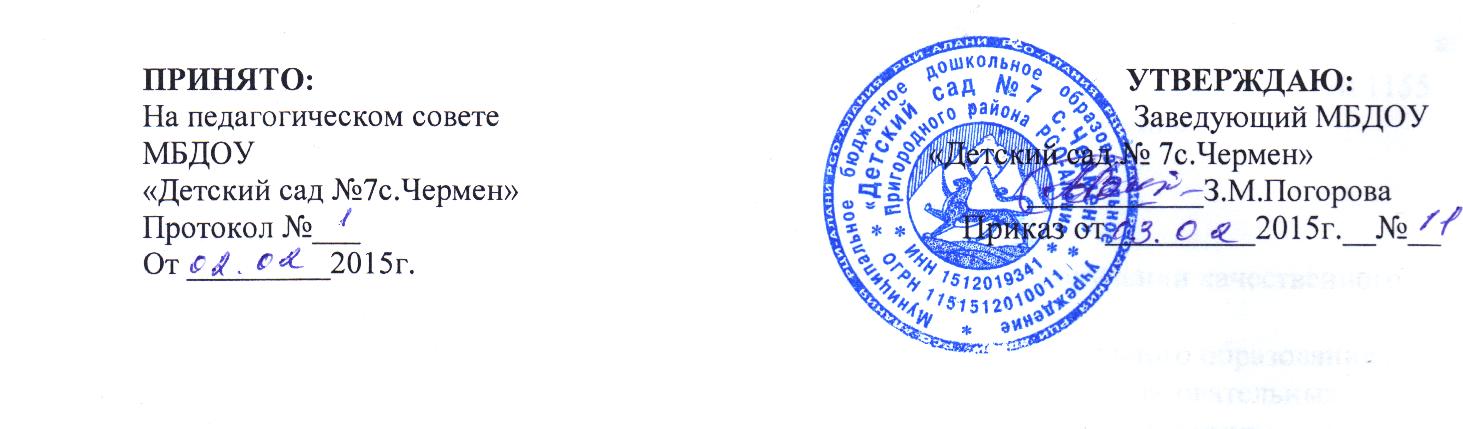 ПОЛОЖЕНИЕ ОБ ОРГАНИЗАЦИИ РАБОТЫ ПО ОХРАНЕ ТРУДА И БЕЗОПАСНОСТИ                                               ЖИЗНЕДЕЯТЕЛЬНОСТИМБДОУ «Детский сад №7 с.Чермен»I.ОСНОВНЫЕ  ПОЛОЖЕНИЯ  1.1. Настоящее положение разработано в целях реализации статья 8 ФЗ «Об основах охраны труда в РФ» от17 июля ., согласно приказу Минобразования РФ от11 марта .1.2. Законодательной и нормативной основой деятельности ОТ и безопасности жизнедеятельности в ДОУ являются:·         Конституция  РФ;·         Основы законодательства РФ об охране труда;·         Постановления Правительства РФ и Минтруда России;·         Государственная система  стандартов безопасности труда (ССБТ);·          Строительные нормативы и правила (СНиП);·         санитарные нормы и правила (СанПиН);·         нормативные правовые акты по охране труда, приказы и распоряжения      Минобразования России.1.3. Главной целью организации работы по охране труда и безопасности жизнедеятельности в ДОУ является сохранение жизни и здоровья воспитанников и работников в процессе трудового и образовательного процесса.1.4.  Ответственным по охране труда и безопасности жизнедеятельности в ДОУявляется заведующий.1.5. Срок действия данного Положения не ограничен. Данное  Положение действует до принятия нового. Изменения и дополнения в настоящее Положение вносятся с учетом мнения трудового коллектива, обсуждаются и принимаются на его общем собрании.II. ОСНОВНЫЕ ЗАДАЧИ РАБОТЫ ПО ОХРАНЕ ТРУДА И БЕЗОПАСНОСТИ ЖИЗНЕДЕЯТЕЛЬНОСТИ В ДОУ.2.1. Обеспечение выполнения требований правовых  локальных актов и нормативно –технических документов по созданию здоровых и безопасных условий труда и образовательного процесса.2.2. Организация работы по обеспечению выполнения работниками требований охраны труда.2.3. Организация и проведение профилактической работы по предупреждению травматизма среди воспитанников и работников ДОУ, профессиональных заболеваний, обусловленных производственными факторами, а также работы по улучшению условий труда.2.4.  Предотвращение несчастных случаев с воспитанниками и работниками во время организации образовательного процесса, дорожно-транспортного и бытового травматизма.2.5.  Соблюдение требований нормативных документов по пожарной безопасности, защите окружающей среды и действиям в чрезвычайных ситуациях.2.6.  Обеспечение безопасности эксплуатации зданий и сооружений, используемых в образовательном процессе, оборудования, приборов и технических средств обучения.2.7.  Охрана и укрепление здоровья воспитанников и работников, создание оптимального сочетания режимов труда, обучения и отдыха.2.8.  Контроль за соблюдением работниками и работодателем законодательства и иных нормативных правовых актов по охране труда, коллективного договора, соглашения по охране труда и т.д.2.9.  Оперативный контроль за состоянием охраны труда и организацией образовательного процесса в ДОУ.2.10. Планирование и организация мероприятий по охране труда, ведение обязательной документации.2.11. Информирование и консультирование работников ДОУ по вопросам охраны труда и безопасности жизнедеятельности.2.12. Организация проведения инструктажей, обучения, проверке знаний по ОТ и жизнедеятельности работников ДОУ.III. ОСНОВНЫЕ ФУНКЦИИ РАБОТЫ.3.1. Общее собрание коллектива ДОУ:рассматривает перспективные вопросы ОТ работников и воспитанников, принимает программы практических мер по улучшению и оздоровлению условий организации образовательного процесса;заслушивает заведующего ДОУ, ответственного по охране труда, председателя совета трудового коллектива о выполнении соглашений, плана работы по ОТ.3.2. Заведующий ДОУ:организует работу по созданию и обеспечению условий организации образовательного процесса в соответствии с действующим законодательством о труде, иными локальными актами по ОТ, Уставом ДОУ;обеспечивает безопасную эксплуатацию коммуникаций, оборудования, своевременно организует осмотры и ремонт здания ДОУ;утверждает должностные обязанности и инструкции по охране труда для всех работников ДОУ (по профессиям и видам работ);выносит на обсуждение Совета педагогов, Общего собрания коллектива вопросы по организации работы по ОТ в ДОУ;организует обеспечение работников ДОУ спецодеждой и другими средствами индивидуальной защиты;проводит профилактическую работу по  предупреждению травматизма и снижению заболеваемости работников и воспитанников;подписывает акты приемки ДОУ к началу нового учебного года;обеспечивает выполнение директивных и нормативных документов по ОТ, предписаний органов управления образованием, государственного надзора и технической инспекции труда;немедленно сообщает о групповом, тяжелом несчастном случае  непосредственно представителю комитета образования города, родителям пострадавшего, принимает все возможные меры к устранению причин, вызвавших несчастный случай, обеспечивает необходимые условия для проведения своевременного и объективного расследования согласно действующим положениям;заключает и организует совместно с советом трудового коллектива ДОУ выполнение ежегодных соглашений по охране труда;утверждает, по согласованию с советом трудового коллектива,  инструкции по ОТ для работников,  в установленном порядке организует пересмотр и обновление инструкций;принимает меры совместно с медработником по улучшению медицинского обслуживания и оздоровительной работы;обеспечивает учебно-трудовую нагрузку работников и воспитанников, организует оптимальный режим труда и отдыха;запрещает проведение образовательного процесса при  наличии опасных условий для здоровья воспитанников или работников;определяет финансирование мероприятий по обеспечению безопасности жизнедеятельности, производит оплату больничных листов нетрудоспособности и доплату лицам, работающим в неблагоприятных условиях труда.3.3. Ответственный по ОТ в ДОУ:организует работу в образовательном процессе норм и правил ОТ, выявлению опасных и вредных производственных факторов;обеспечивает контроль за безопасностью используемых в образовательном процессе оборудования, приборов, технических и наглядных средств обучения;проводит вводный инструктаж по ОТ с вновь поступающими на работу лицами, инструктаж на рабочем месте;выявляет обстоятельства несчастного случая, происшедшего с работником, воспитанниками;обеспечивает соблюдение требований ОТ при эксплуатации основного здания и других построек ДОУ, технологического, энергетического оборудования, осуществляет их периодический осмотр и организует текущий ремонт;организует соблюдение требований пожарной безопасности зданий и сооружений, следит за исправностью средств пожаротушения;обеспечивает учебные, бытовые, хозяйственные и другие помещения оборудованием и инвентарем;организует проведение  измерений сопротивления изоляции электроустановок и электропроводки, заземляющих устройств, замер освещенности и т.д.;обеспечивает учет и хранение противопожарного инвентаря;осуществляет ежедневный контроль:за выполнением мероприятий раздела «Охрана труда» коллективного договора, соглашения по ОТ и мероприятий, направленных на создание здоровых и безопасных условий труда;доведение до сведения работников ДОУ вводимых в действие новых законодательных и иных нормативных правовых актов по ОТ;правильным расходованием средств, выделяемых на выполнение мероприятий по ОТ;соблюдением установленного порядка предоставления льгот и компенсации лицам, занятым на работах с вредными и опасными условиями труда.3.4. Комиссия по ОТ   ДОУ:создается в ДОУ в начале учебного года, в ее состав входят представители трудового коллектива;члены комиссии выполняют свои обязанности на общественных началах, без освобождения от основной работы;организует совместные действия работодателя и работников по обеспечению требований по ОТ, предупреждению производственного и детского травматизма, профессиональных заболеваний;проводит проверки условий и охраны труда на рабочих местах, организации охраны жизни и здоровья воспитанников и работников во время образовательного процесса;контролирует выполнение соглашения по ОТ.3.5. Комиссия по расследованию несчастных случаев в ДОУ:   Создается в ДОУ в начале календарного года. В ее состав входит ответственный по ОТ, представители работодателя и совета трудового коллектива ДОУ. Председателем комиссии по расследованию несчастных случаев является ответственный по ОТ в ДОУ.Выявлять и опрашивать очевидцев происшествия, лиц, допустивших  нарушения нормативных требований по охране труда, жизни и здоровья детей, получает необходимую информацию от работодателя и по возможности – объяснения от пострадавшего.Устанавливает на основе собранных документов и материалов обстоятельства и причины несчастного случая, определяет, был ли пострадавший в момент несчастного случая связан с производственной деятельностью и объяснялось ли его пребывание на месте происшествия исполнением им трудовых обязанностей.Квалифицирует несчастный случай как несчастный случай на производстве или как несчастный случай, не связанный с производством.Определяет лиц, допустивших нарушения техники безопасности, охраны жизни и здоровья детей, законов и иных нормативно – правовых актов. Определяет меры по устранению причин и предупреждению несчастных случаев в ДОУ.3.6.  Председатель совета трудового коллектива ДОУ:Организует общественный контроль за состоянием безопасности и жизнедеятельности в ДОУ, деятельностью администрации по созданию и обеспечению здоровых условий, быта и отдыха работников и воспитанниковПринимает участие в разработке перспективных и текущих планов  работы по охране труда в ДОУ, инструкций по обеспечению безопасности жизнедеятельности воспитанников и работников, подписывает их и способствует их реализации;Контролирует выполнение коллективных договоров, соглашений по улучшению условий и охраны трудаОсуществляет защиту социальных прав работников и воспитанников ДОУ.Проводит анализ травматизма и заболеваемости  в ДОУ, участие в разработке и реализации мероприятий по их предупреждению и снижению.Представляет интересы членов коллектива в совместной с администрацией комиссии по охране труда, включая и участие в расследовании несчастных случаев.  3.7. Педагогические работники  ДОУ:обеспечивают безопасное проведение образовательного процесса;организуют обучение воспитанников правилам безопасного поведения на улице, дороге, в быту и пр. в рамках образовательной программы;принимают меры по устранению причин, несущих угрозу жизни и здоровью воспитанников и работников в помещениях и на территории ДОУ;оперативно извещают заведующего ДОУ о каждом несчастном случае с воспитанником, работником, принимают меры по оказанию первой доврачебной помощи;вносят предложения по улучшению и оздоровлению условий организации образовательного процесса в ДОУ, доводят до сведения заведующего, ответственного по охране труда о всех недостатках в обеспечении образовательного процесса, снижающих жизнедеятельность и работоспособность организма воспитанников;несут ответственность за сохранение жизни и здоровья воспитанников во время образовательного процесса;осуществляют постоянный контроль за соблюдением правил охраны труда и техники безопасности на рабочем месте.IY. ПРАВА РАБОТНИКОВ, ОСУЩЕСТВЛЯЮЩИХ РАБОТУ ПО ОХРАНЕ ТРУДА И БЕЗОПАСНОСТИ ЖИЗНЕДЕЯТЕЛЬНОСТИ В ДОУ.4.1.Ответственный по охране труда имеет право:Проверять состояние условий и охраны труда в ДОУ и предъявлять заведующему обязательные для исполнения предписания установленной формы. При необходимости привлекать к проверкам специалистов из структурных подразделений по согласованию с заведующим.Запрещать эксплуатацию оборудования, проведение работ и учебного процесса на местах, где выявлены нарушения нормативных правовых актов по охране труда, создающие угрозу жизни и здоровью работников или воспитанников с последующим уведомлением заведующего ДОУ.Требовать письменные объяснения от лиц, допустивших нарушения нормативных правовых актов по охране труда.Принимать участие в рассмотрении и обсуждении состояния охраны труда в ДОУ на заседаниях профсоюзного комитета, общих собраниях трудового коллектива.Представительствовать по поручению заведующего ДОУ в государственных и общественных организациях при обсуждении вопросов по охране труда.4.2.  Комиссия по охране труда имеет право:Контролировать соблюдение заведующим ДОУ законодательства по охране труда.Проводить экспертизу условий труда и обеспечения безопасности работников и воспитанников.Принимать участие в расследовании несчастных случаев в ДОУ и профессиональных заболеванийОсуществлять проверку условий и охраны труда, выполнение обязательств по охране труда, предусмотренных коллективным договором и соглашениями по охране труда.Принимать участие в рассмотрении трудовых споров, связанных с нарушением законодательства по охране труда, обязательств, предусмотренных коллективным договором и соглашениями по охране труда, а также с изменениями условий труда.4.3.  Комиссия по расследованию несчастных случаев имеет право:Получать всю необходимую для расследования несчастного случая информацию от работодателя, очевидцев происшествия и по возможности объяснения пострадавшего в результате несчастного случая.Привлекать при необходимости к расследованию несчастного случая должностных лиц органов государственного надзора и контроля (по согласованию с ними) в целях получения заключения о технических причинах происшествия, в компетенции которых находится исследование причин случившегося.Оказывать правовую помощь пострадавшим, их доверенным лицам и членам семей по вопросам порядка возмещения вреда, причиненного здоровью пострадавших.Выносить независимое решение по результатам расследования.4.4.  Работники  имеют право: На рабочее место, соответствующее требованиям охраны труда.Обязательное социальное страхование от несчастных  случаев на производстве и профессиональных заболеваний в соответствии с федеральным законом.Отказ от работы в случае возникновения опасности для его жизни и здоровья.Обеспечение средствами  индивидуальной и коллективной защиты в соответствии с требованиями охраны труда.Обучение безопасным методам и приемам труда за счет средств Работодателя.Запрос о проведении проверки условий и охраны труда на его рабочем месте.Личное участие в рассмотрении вопросов, связанных с обеспечением безопасных условий труда на его рабочем месте, и расследовании происшедшего с ним несчастного случая на производстве или профессионального заболевания.Y.  КОНТРОЛЬ  И  ОТВЕТСТВЕННОСТЬ.5.1 Контроль за деятельностью работников, осуществляющих работу по охране труда и безопасности жизнедеятельности в ДОУ, обеспечивают заведующий ДОУ, служба охраны труда, органы государственного контроля и надзора  за соблюдением требований охраны труда.5.2. Ответственность за организацию работы по охране труда и безопасности жизнедеятельности несет заведующий ДОУ.5.3. Работники, выполняющие функции по обеспечению охраны труда и безопасности жизнедеятельности в ДОУ, несут ответственность:за выполнение, невыполнение, выполнение не в полном объеме своих функциональных обязанностей, определенных настоящим положением и должностными инструкциями;соблюдение установленных сроков расследования несчастных случаев;объективность выводов и решений, принятых ими по результатам проведенных расследований;достоверность представляемой информации;соответствие принятых решений действующему законодательству РФ.